Sunday, November 27, 2011The Louisiana Hollemans by Glenn N. Holliman

The Family of Sidney Anthony Holleman, Jr., Well Written and Neatly Bound

Last spring on a tip from Joe Parker, ace Holliman family historian, I discovered a volume of family history by a distant cousin in Texas, one Dr. Sidney Anthony Holleman, Jr. By email I contacted Dr. Holleman and after covering printing and mailing costs, a 197 page tome on the Hollemans (or Holyman, Holliman, Holiman, etc.) arrived.

It is a handsome book, well bound and paperback, but certain to last in one's library for generations to come. Dr. Holleman researched the work, obviously for years, and published it in 2004. While later research has eclipsed some thoughts on our English roots, Sidney calmly and carefully moves his branch of the family from Christopher Holyman, Sr. (1618 - 1691 and Isle of Wight, Virginia eventually to Texas, the state he claims as his birthplace.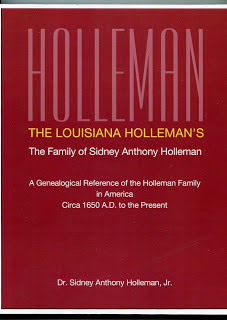 
His Hollemans, as have most branches of our family, followed the southern migration across the southland from Virginia to North Carolina to Georgia and by the Civil War to Louisana. There the family became Roman Catholic and strengthened itself with some Acadian DNA. By the turn of the last century, the family had GTT - Gone to Texas! There Sid's parents raised him and where he has raised his own family. 

If there is an 'e' as the second vowel in your Holliman name, you will want to obtain this book. Respecting Dr. Holleman's privacy, if you wish to contact him, send me an email and I will put him in touch with you.

Even if you don't have an 'e' in your name, you will appreciate the time, effort and family lore that has gone into this work. Thursday, August 2, 2012Maxine Wright makes available a Warren Holliman Family History by Glenn N. Holliman

Holliman cousin, Maxine Wright, recently sent me a booklet prepared several decades ago by the late Mavis Williams and the late Chester Bullock, a Baptist minister. Most of this 65 page manuscript highlights the life of Warren Holliman and his descendants in Arkansas. Ms. Williams was a great granddaughter of Warren Holliman (1801-1876), one of the three Holliman brothers who left Lancaster County, South Carolina in 1836 to move their families to Alabama.

Warren was restless and after several years, left his brothers Charles and Cornelius in Alabama and moved his family and others by wagon train to Arkansas in 1840. The brother, Charles Holliman, is Maxine's great great grandfather and brother Cornelius is this writer's great, great, great grandfather. 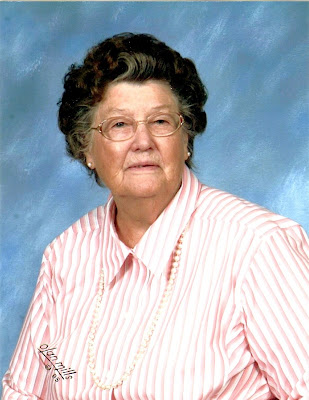 Maxine writes: "I started doing research back before computers, subscribed to genealogy magazines and wrote letters to different Hollimans. I posted queries in books and sent SASE along with family group sheets. Most always received a reply. There is a picture of Warren Holliman and his wife Barbara in a museum in Sheriden, Arkansas."

Thanks to Maxine this manuscript has now been scanned and with her permission is available by email to those who might be descendants of Warren Holliman or who wish to add to their family library. She writes that Mavis and Chester had wanted it shared with all.

Maxine is so kind to share of her collection of family history materials, and like the family of the late Walt O. Holliman, hopefully their example will encourage others to share research and memorabilia via the Internet. 

For a copy of the manuscript on the life and family of Warren Holliman, please write me at glennhistory@gmail.com. Since the last posting of this blog, several have requested manuscripts prepared by Walt O. Holliman, which I have been happy to oblige.
